   Война…Какое страшное слово! Но, к сожалению, в 1941 году  с ней столкнулась каждая семья в нашей стране.  Не обошла эта беда дома  жителей моего родного Краснохолмского района. Сегодня существует множество документальных и художественных фильмов о Великой Отечественной войне, созданы книги Памяти, в каждом городе или селе возведены памятники, обелиски Победы. Наш народ свято чтит память о героях! Мне хочется  рассказать о том, что сделали для победы мои земляки – краснохолмцы.На фронтах Великой Отечественной войны сражались более  пятнадцати тысяч уроженцев Краснохолмской земли, все они достойно несли имя советского солдата. И за свои подвиги герои  были награждены орденами и медалями.Начать экскурсию по местам, бережно хранящим память о великой войне, я предлагаю с центральной площади города. Здесь находится возведенный в 1992 году мемориал павшим на фронтах Великой Отечественной войны.  И что важно, памятник  был возведен на средства районного бюджета, а также пожертвования трудовых коллективов и жителей района. Над созданием данного мемориала трудился целый коллектив из Санкт-Петербурга: архитекторы - В.Л. Чулкевич, Г.М. Козелл, скульптор – С.А. Федорин. Он величественный и красивый,  а надпись на нем гласит: «Подвиг воинов - краснохолмцев бессмертен».Рядом с обелиском Победы, в центральном городском парке, находится открытая в 2015 году « Аллея славы». Она  увековечила имена десяти краснохолмцев, которые  получили высокое звание Героя Советского Союза. Их имена: Соколов Николай Михайлович, Зиновьев Василий Иванович, Куликов Иван Николаевич, Розанов Василий Петрович, Никитин Алексей Иванович, Дмитриев Павел Павлович, Смирнов Василий Алексеевич, Орлов Виктор Николаевич, Виноградов Иван Никифорович, Максимов Владимир Константинович. 9 мая все жители города приходят сюда, чтобы отдать дань памяти этим героям, несут цветы в знак благодарности за их бессмертный подвиг. Но особенное значение и важность имеют два братских захоронения, которые находятся на территории Красного Холма. Необходимо отметить, что хотя боевых действий на территории нашего района не велось, но с 1941года по февраль 1943 действовал эвакогоспиталь. Его к нам перебросили из города Старая Русса  Новгородской области. Госпиталь находился в здании моей Первой школы. Сюда привозили раненых солдат для прохождения лечения и реабилитации. В госпитале каждый день работало 128 женщин. В нашем городе также были открыты курсы по подготовке медицинских сестер. Солдаты, которым не удалось выжить, похоронены на Краснохолмской земле. Сразу за «Аллеей славы»  находится первое братское захоронение. Это фигура солдата, склонившего голову со знаменем в руках. Солдат смотрит на каменную плиту, на которой высечены имена летчиков, похороненных здесь. Это бригада самолета под командованием Героя Советского Союза Дмитрия Васильевича Майского, погибшего при выполнении тренировочного полета 10 января 1943 года на территории нашего района. Всего захоронены 4 человека: сам капитан боевой машины, второй капитан - Трифанов Иван Алексеевич, а также штурман Святенко Нестор Филиппович и радист Шляхта Михаил Леонидович. В памятные дни здесь горит Вечный огонь, лежат цветы. Эти воины никогда не будут забыты.Самое  массовое захоронение  воинов  Великой Отечественной находится на городском кладбище. Сюда в День памяти и скорби, День Победы в любую погоду идут люди с поклоном и благодарностью за свою спасенную жизнь. На черных мраморных плитах написаны имена тех, кто отдал свою жизнь за Родину! Ну и в завершении экскурсии по родному городу  я приглашу вас в наш краеведческий музей. Здесь нас ждет большая выставка, которая подробно расскажет о тружениках тыла и их тяжелой работе в годы войны, о судьбах партизан и их подвигах, о сборах средств и продовольствия для победы.  Экскурсовод подробно расскажет, как женщины и дети Краснохолмской земли ковали Великую победу вместе со всей страной.Победа! И грудь переполняет радость! Смогли, выстояли, победили! Без малого 75 лет прошло, а слезы радости блестят на глазах краснохолмцев каждое 9 мая! Мир, свобода, жизнь - вот те слова, ради которых сражались наши предки. Давайте сохраним их имена во имя светлой и вечной памяти всех павших на фронтах Великой Отечественной войны.  Спасибо за внимание!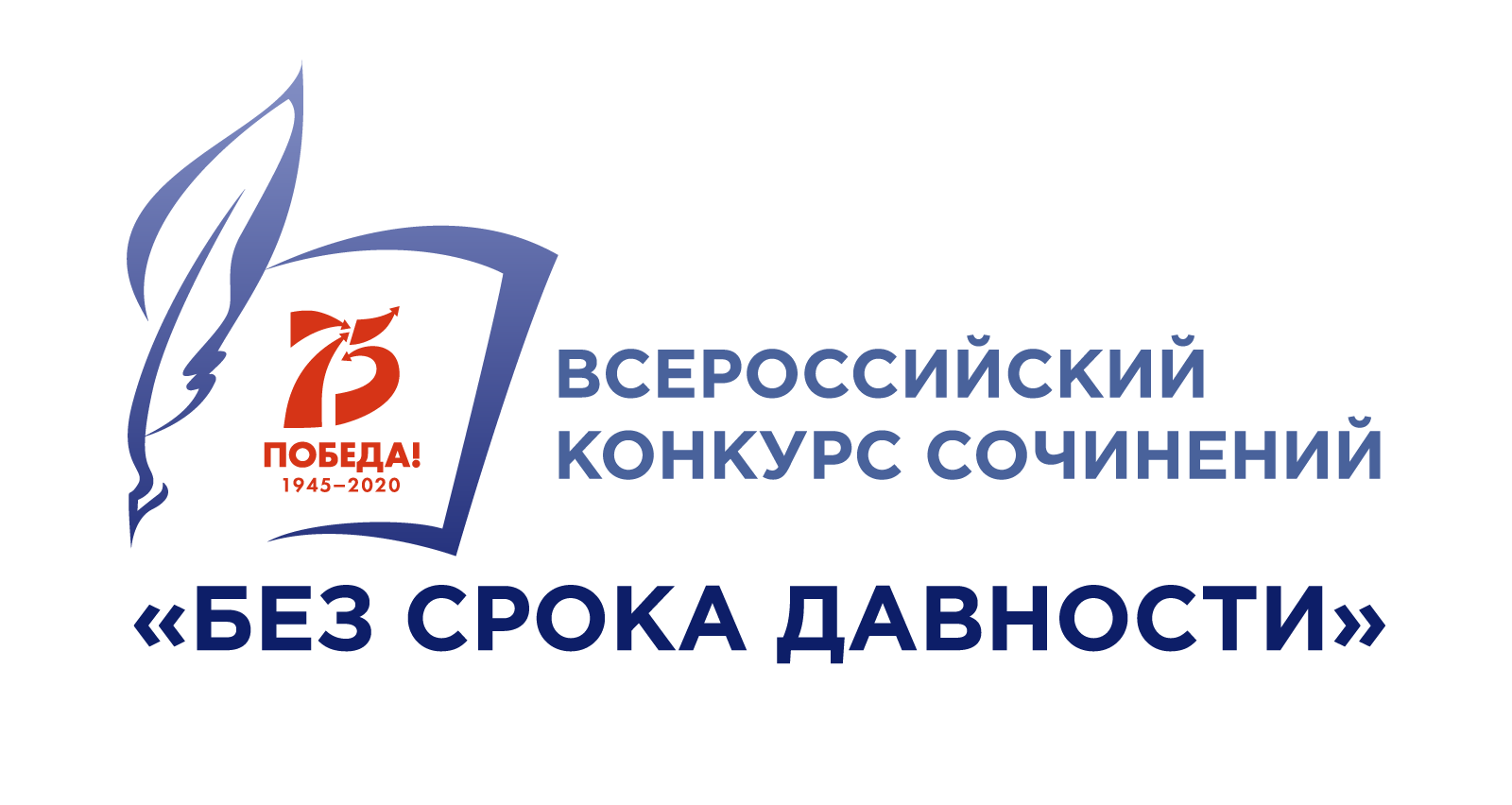 КОНКУРСНАЯ РАБОТАСубъект Российской Федерации:  Тверская областьГород (населенный пункт):Красный ХолмПолное название образовательной организации:МБОУ «Краснохолмская сош № 1»Участник конкурса:ГолубеваАлинаАнатольевнаКласс, курс обучения участника:5а классТема сочинения: По дорогам боевой славы Красного Холма Жанр сочинения:экскурсия